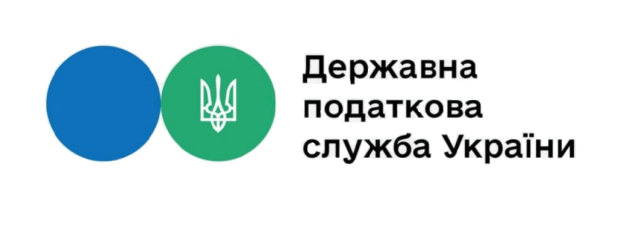 ЗВІТ
 про роботу зі зверненнями громадян, які надійшли до Державної податкової служби України та її територіальних органів станом на 01.07.2021          146 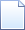 14 378 звернень від 16 100 громадянПоказники розгляду звернень громадян: